                                                                                       LONG TERM WAIT LIST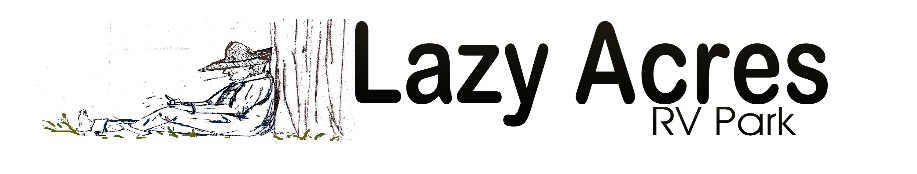 WE DO NOT HAVE OPENINGS AT THIS TIMEHowever, if you want to be put on the waiting list, please provide the following information:We DON’T have an approximant time for availability due to different variables.You will be called as soon as something comes up that will be accommodating to your RV and dates.Name: __________________________________________________Phone: ________________________________  RV Year: ____________________RV size: _____________________ RV Type:   Fifth wheel: _______ Travel Trailer: ______ Class A: ______ Class B:______  Color _______________ Model ___________________ License State _______________How many adults #___________How many Kids    #___________How many pets   #______________ Breed __________________ (We reserve the right to refuse aggressive breeds)Zip code: ____________________Site # assigned: _________________Dates needed: ________________		E-mail:  ________________________________For how long: _________________		Emergency contact:  ____________________________________We have some sites with electric and water only. However, we have a waste disposal area or septic service company will empty upon your request.Full hook up only: _________    Water and Electric: ____________     First Available: ___________Comments:Credit card information:  _________________________________________________________________			Numbers				Expiration		CVCSignature _________________________	       Today’s Date _____________________